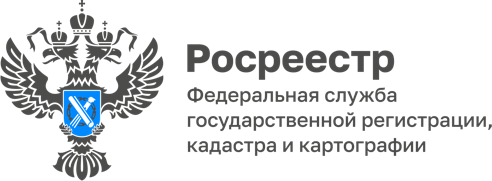 27.02.2024Спрашивали? Отвечаем!Росреестр и Роскадастр Адыгеи продолжают рубрику «Спрашивали? Отвечаем!», в рамках которой даем краткие ответы на ваши вопросы.Как оформить сделку, если продавец и покупатель находятся в разных городах?Подать документы в Росреестр можно по экстерриториальному принципу в многофункциональных центрах (МФЦ) всех регионов страны и на официальном сайте Росреестра https://rosreestr.gov.ru.Экстерриториальный принцип оказания услуг Росреестра - это возможность обращаться за госрегистрацией прав и постановкой на государственный кадастровый учет независимо от места расположения объекта недвижимости. Регистрацию проводит подразделение по месту нахождения недвижимости на основании электронных документов, созданных органом регистрации по месту приема документов.Как избежать нарушений земельного законодательства?Для того, чтобы избежать нарушения земельного законодательства советуем выполнить следующие действия:- проверить наличие правоустанавливающих документов на земельный участок (к таким документам относятся договоры купли-продажи, дарения, мены и др., предусмотренные действующим законодательством);- удостовериться в наличии зарегистрированного права на земельный участок в Едином государственном реестре недвижимости (ЕГРН), заказав соответствующую выписку;- проверить соответствие фактических границ земельного участка, если они установлены и проведено межевание (в случае, если границы не установлены, можно пригласить кадастрового инженера для проведения межевания земельного участка и внесения точных границ в ЕГРН);- убедиться, что фактическая площадь земельного участка не превышает площадь, указанную в Едином государственном реестре недвижимости, если межевание земельного участка не проводилось и границы не установлены;- использовать земельный участок в соответствии с его целевым назначением и не осуществлять на участке деятельность, не предусмотренную видом разрешенного использования, указанным в ЕГРН.3. Как бесплатно получить информацию об объекте недвижимости?Для получения информации об объекте недвижимости такой, как общая информация, характеристики объекта, сведения о кадастровой стоимости, сведения о правах и ограничениях (обременениях), можно воспользоваться сервисом «Справочная информация об объектах недвижимости в режиме online» на официальном сайте Росреестра https://rosreestr.gov.ru.Сведения ЕГРН содержит также электронный сервис Росреестра «Публичная кадастровая карта» http://pkk5.rosreestr.ru/. Вся информация указанного ресурса представлена в графическом и текстовом режиме с привязкой к географической карте России в виде кадастровых округов, районов, кварталов, отдельных объектов недвижимости – земельных участков и объектов капитального строительства.Услуги сервисов «Справочная информация об объектах недвижимости в режиме online» и «Публичная кадастровая карта» находятся в публичном доступе и предоставляются в режиме реального времени.Особое внимание обращаем на то, что информация в данных сервисах является справочной и не предназначена для официального предоставления.Как получить документы, которые я не забрал из МФЦ?Чтобы получить ранее невостребованные документы, заявителю или его законному представителю необходимо обратиться:• в любой офис МФЦ (в течение 45 дней);• в ППК Роскадастр по месту хранения документов (филиал ППК «Роскадастр» по Республике Адыгея);• на электронную почту филиала filial@01.kadastr.ruВ филиале Роскадастра также можно заказать курьерскую доставку ранее не полученных документов по итогам оказания государственных услуг Росреестра.Выдача невостребованных документов производится бесплатно. За курьерскую доставку взимается плата.По всем вопросам о получении документов можно обратиться в филиал Роскадастра по Республике Адыгея по телефону: 8 (8772)59-30-46 (доб.2217, 2212).------------------------------------Контакты для СМИ: (8772)56-02-4801_upr@rosreestr.ruwww.rosreestr.gov.ru385000, Майкоп, ул. Краснооктябрьская, д. 44